ОБАВЕШТЕЊЕ О ЗАКЉУЧЕНОМ УГОВОРУ
у отвореном поступку јавне набавкеВрста предмета набавке: добраОпис предмета набавке: ЈН 5/2014  грађевински  материјал  по  партијама - Партија  5:   материјал за изолацију  (44111 520 материјал за термичку изолацију)Процењена вредност јавне набавке: 500.000 динара (без ПДВ-а).Уговорена вредност јавне набавке: 276.100 динара  без ПДВ-а, а 331.320 динара са ПДВ-ом.Критеријум за доделу уговора: најнижа понуђена цена.Број примљених понуда: 1 (једна) понуда. (Мишљење  Комисије  о  разлозима  који  су  узроковали  подношење  само  једне  понуде и предлог мера које треба предузети да се у наредним поступцима обезбеди конкуренција у поступку: Наручилац тражи сукцесивне испоруке, мање количине материјала и врши плаћање у року од 30 дана од испоруке ,  те све наведено утиче на број понуђача који су спремни да раде на овакав начин. Конкуренција би се обезбедила када би наручилац изводио веће инвестиционе радове).Највиша понуђена цена код прихватљивих понуда: 276.100 динара без ПДВ-а.Најнижа понуђена цена код прихватљивих понуда: 276.100   динара без ПДВ-а.Датум доношења одлуке о додели уговора: 06.08.2014. годинеДатум закључења уговора: 26.08.2014. године.Основни подаци о добављачу: ТП „БОЈАН“ д.о.о. 11070 НОВИ БЕОГРАД, ул. Др Ивана Рибара  бр. 115а, ПИБ: 101684693,  матични број: 07479565, број рачуна: 205-8237-15, назив банке: Комерцијална банка, телефон: 011/ 71 80 649; 011/ 71 76 380,  телефакс: 011/6273609, кога заступа Спасић Никола.Период важења уговора:  12 месеци од потписивања уговора односно до  25.08.2015. годинеОколности које представљају основ за измену уговора:   за индекс потрошачких цена, на основу обостране писмене сагласности.Лице за контакт: Драгица Радуловић, 064/850 70 12, e-mail: dragica.radulovic@grejanje-pancevo.co.rs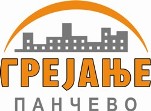 Јавно Комунално Предузеће„ГРЕЈАЊЕ“Цара Душана 7ПанчевоТел: 013/319-241, фаx: 013/351-270 grejanje@panet.rswww.grejanje-pancevo.co.rs     Датум: 28.08.2014. год.